PHẦN I. TRẮC NGHIỆM (1 điểm). Viết lại chữ cái đứng trước đáp án đúng trong các câu sau vào bài kiểm tra.Câu 1. Cho  giá trị của  bằng:10			B. 5			C. 20			D. 4Câu 2. Kết quả của phép tính  là:1 			B.  			C.  			D.  Câu 3. Nếu  và  thì: 			B.  		C.  		D.  Câu 4. Nếu một đường thẳng cắt hai đường thẳng song song thì:Hai góc đồng vị phụ nhau		B. Hai góc trong cùng phía bù nhauC. Hai góc so le trong bù nhau		D. Cả ba ý trên đều saiPHẦN II. TỰ LUẬN (9 điểm).Bài 1 (2 điểm) Thực hiện phép tính (Tính nhanh nếu có thể): 	b)      c)       d)  Bài 2 (1,5 điểm) Tìm , biết: 			b)  		c)  Bài 3 (2 điểm)	Bạn An có 35 viên bi gồm 3 màu xanh, đỏ, vàng. Số viên bi màu xanh và đỏ tỉ lệ với 2 và 3, số viên bi màu đỏ và vàng tỉ lệ với 4 và 5. Tính số viên bi mỗi loại.Bài 4 (3 điểm)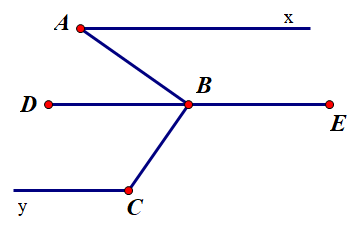 Cho hình vẽ bên, biết rằngDE // Ax, góc BAx bằng , góc DBC bằng góc BCy bằng  Tính góc ABEChứng minh Cy // AxChứng minh  Bài 5 (0,5 điểm) Cho . Chứng minh rằng:  PHÒNG GD&ĐT NAM TỪ LIÊMTRƯỜNG THCS MỸ ĐÌNH 1ĐỀ KIỂM TRA KSCL GIỮA HỌC KỲ INĂM HỌC 2018 – 2019Môn kiểm tra: TOÁN 7Thời gian làm bài: (90 phút)